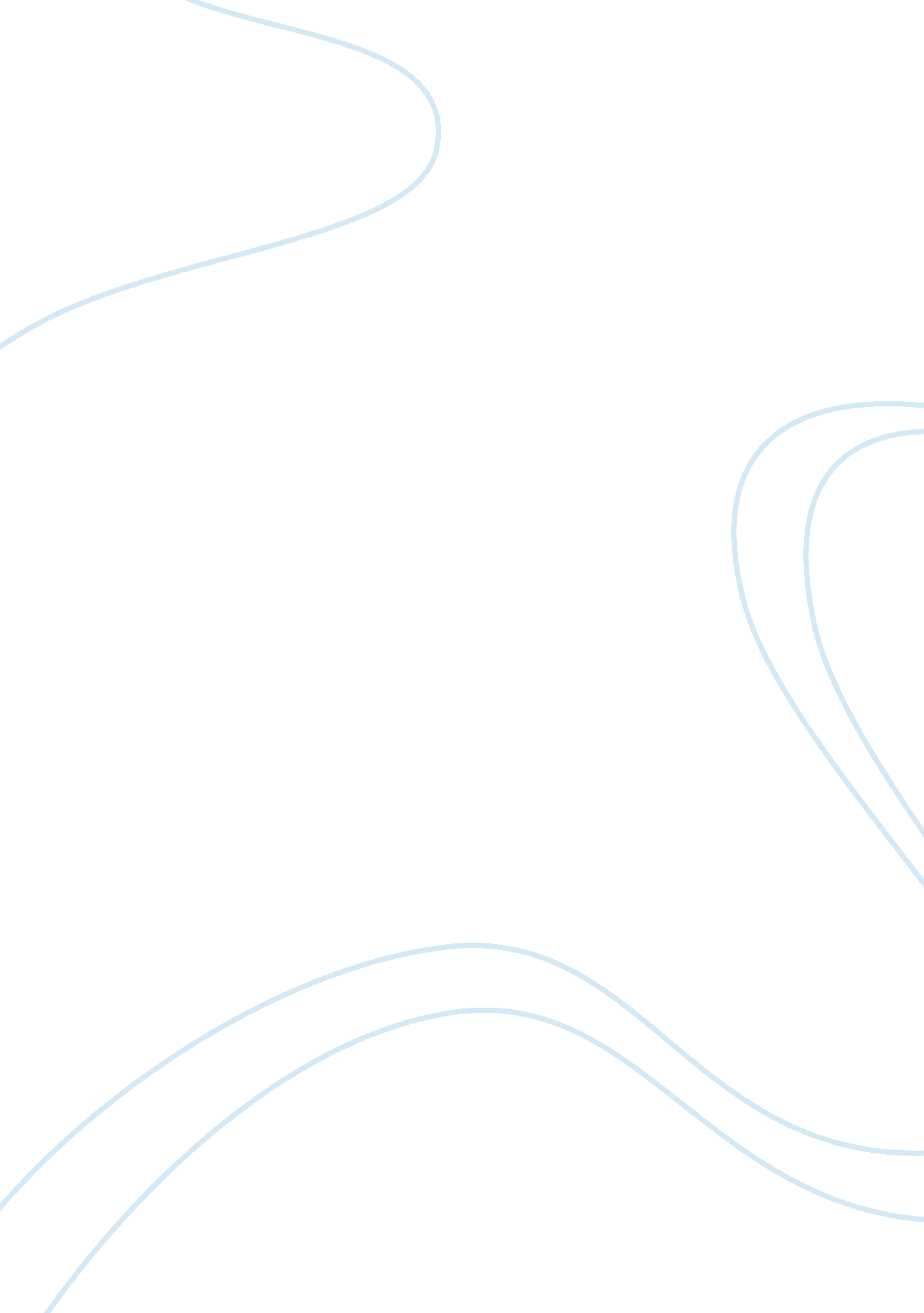 English 3- huck finn chapter 34-37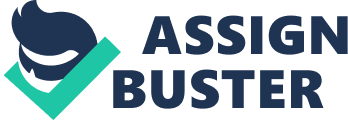 34 Why does Tom object to Huck's plan for freeing Jim? Why does Huck agree that Tom's plan is better? Tom says Huck's plan is too simple. Huck thinks that all of Tom's ideas and plans are better, because he thinks that Tom is really smart. 34 Why is Huck so shocked? Are Tom's motives the same as Huck's? What are Tom's motives for freeing Jim? Huck is shocked that Tom is helping to free Jim because he has a lot to loose. Tom and Huck's motives are not the same. Tom is just to have an adventure. 34 What are some of the " easy solutions for getting Jim out? What are Tom's ideas? Why s harder better according to Tom? Some easy solutions are sneaking him out of the window, but Tom wanted to dig him out. Harder is better because it is more romantic and fun. 35 What does Tom want to do with the saw? Tom wants to saw the leg of Jim's bed off35 What other crazy ideas does Tom have to make the escape plan more difficult? He wants to dig a moat, get a shirt to write a journal in blood on, a bed sheet to make a ladder, and knives to dig him out with. 36 What is the deal with Tom and the lightening rod? Why is Huck's solution to Tom's problem so humorous? Tom has to make it harder on himself by climbing up the lightening rod and when he can't Huck says to just pretend the stairs are the lightening rod. 36 Why is Huck and Tom's night visit to Jim ironic? It is ironic that they just walk in to see him when they made a long plan to get him out. 37 Why is aunt Sally angry? What else is missing? How do Huck and Tom manage to confuse her counting? She is angry because Silas's shirt is missing, a spoon, 6 candles, a sheet and a candlestick were also missing. They would take the spoon hen put it back so the number changed every time. 37 Where did Uncle Silas' brass warming-pan come from? What is wrong with Huck's history? His pan come from his ancestors in England. Huck was talking about two different events, William the Conqueror and the Mayflower, that happened almost 600 years apart. ONENGLISH 3- HUCK FINN CHAPTER 34-37 SPECIFICALLY FOR YOUFOR ONLY$13. 90/PAGEOrder Now 